RUBEN 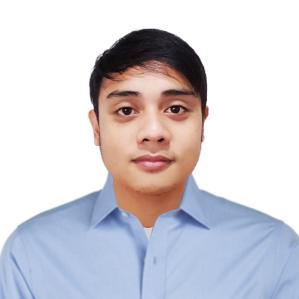 E-address: ruben.369100@2freemail.com 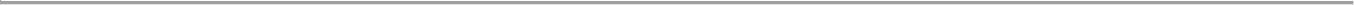 Career Objectives:To seek for a fulfilling job where I can use the skills and knowledge I acquired from the degree I obtained in a company that rewards hard work and recognizes results.Qualifications:Flexible, Can work under pressure with minimal supervision. More than 3 years of working under IT related field. More than 2 years of experience as a team leader. Exceptional Dedication at work and willing to learn new things. Experienced Database, Network and System Administrator. Technical Skills:Database Management (MySQL, Filemaker, Xampp) Web Development (HTML5, PHP, CSS, JavaScript, SEO) Programming  (Java, C, C++, Visual Basic, .Net, SDK) Filemaker Database Development Graphic Design (Photoshop, Other Adobe software.) Networking (Client Server Architecture, ODBC) Adobe Applications and Others Microsoft Office, Operating Systems (OSX, WINDOWS). PC/Mac/Device Technical (Hardware and Software) Educational Attainment:2008-2013	Bachelor of Science in Information TechnologyCollegiate:	Major in System DevelopmentCentral Luzon State UniversityScience City of Muñoz, Nueva Ecija. PH 3120Professional Experience:FMN Industrial CorporationIT Manager 2014 - 2017Responsible for the day to day IT requirements of the company such as marketing collaterals, system development, implementation and maintenance, user management, trouble shooting and technical support, help and recommend, Maintaining server and desktop applications, Internet and local area networks, IT security and Managing IT staff. Duties Design and Approve layout for marketing Collaterals. Strengthening the IT infrastructure through to implementing new technologies. Developing & maintaining the company IT systems, software and databases Recommending and implementing improvements and efficiencies. Manage the IT budgets, expenditure and procurement of IT hardware and software. Responsible for hardware and software installation, maintenance and repair. Internet and Network Administration. Ensure security of data, network access and backup systems. Management of server software and associated backup routines. Managing the internal & hosted network infrastructure including: firewalls, servers, switch routers and telephony. To evaluate, test, advise, train and support I.T. related projects. Manage IT staff by recruiting, training and coaching employees, communicating job expectations and appraising their performance. FMN Industrial CorporationData Processing Specialist 2013 - 2014Responsible for Database development for the company that meets its standards. Gather and Process the data from manual for automation. DutiesDesign and Develop Database requirement for the company. Develop systems for the database counterpart. Responsible for technical support, user orientation and network administration. FMN Industrial CorporationSystems and Web Developer Intern 2012 – 2013 Responsible for Systems and Website development requirement of its sister company.Pre-Professional Experience:CLSU- Office of admissionTechnical Support 2009-2012Department of Environmental and Natural Resources (DENR)Technical Computer Maintenance 2009-20102009 Election Watcher under PCOS machine, San Jose Nueva Ecija Local Candidate.Seminars and Conferences Attended:Computer Manufacturers, Distributors & Dealers Association of the Philippines (COMDAPP) Manila Expo 2010, SMX Convention, Mall of Asia, Pasay City, December 3, 2010September 2011 BPAP National Competency Test Candidate, Wesleyan University Cabanatuan Nueva EcijaOrganization:1975 Student Cultural Society Dance Troupe Central Luzon State University (CLSU) Science City of Muñoz, Nueva Ecija 3120References:Will be provided upon request. Ruben Applicant